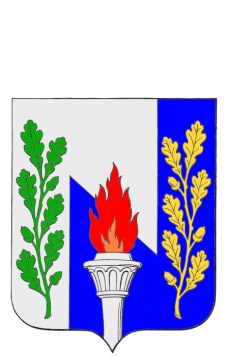 Тульская областьмуниципальное образование рабочий поселок ПервомайскийЩёкинского районаСОБРАНИЕ ДЕПУТАТОВ РЕШЕНИЕот       апреля  2017 года                                                                № _____Об утверждении порядка отчета (информирования)  администрации муниципального образования муниципального образования рабочий поселок Первомайский Щекинского района перед населением муниципального образования об итогах работыВ соответствии с Федеральным законом от 6 октября 2003 года № 131-ФЗ «Об общих принципах организации местного самоуправления в Российской Федерации», Федеральным законом от 9 февраля 2009 года № 8-ФЗ «Об обеспечении доступа к информации о деятельности государственных органов и органов местного самоуправления», на основании Устава муниципального образования рабочий поселок Первомайский Щекинского района Собрание депутатов муниципального образования рабочий поселок Первомайский Щекинского района решило:1. Утвердить порядок отчета (информирования) администрации муниципального образования рабочий поселок Первомайский Щекинского района перед населением муниципального образования об итогах работы (Приложение).2. Опубликовать настоящее решение в информационном бюллетене «Первомайские вести» и разместить на официальном сайте муниципального образования рабочий поселок Первомайский Щекинского района в информационно-телекоммуникационной сети «Интернет».3. Решение вступает в силу со дня официального опубликования.ПОРЯДОКотчета (информирования) администрации муниципального образования рабочий поселок Первомайский Щекинского района перед населением муниципального образования об итогах работы1. Настоящий Порядок устанавливает процедуру ежегодного отчета (информирования) администрации муниципального образования рабочий поселок Первомайский Щекинского района перед населением муниципального образования об итогах работы. 2.  Глава администрации муниципального образования рабочий поселок Первомайский Щекинского района ежегодно в сроки, установленные настоящим Порядком, информирует население муниципального образования рабочий поселок Первомайский Щекинского района об итогах работы путем размещения ежегодного отчета на официальном сайте муниципального образования рабочий поселок Первомайский Щекинского района в информационно-телекоммуникационной сети «Интернет» и путем опубликования в информационном бюллетене «Первомайские вести».3. Ежегодный отчет может включать в себя, в том числе в формате презентации, информацию об итогах работы администрации:- по исполнению полномочий по решению вопросов местного значения; - по выполнению планов и программ комплексного социально-экономического развития муниципального образования;- о достигнутых показателях эффективности деятельности администрации в рамках реализации действующего законодательства;- по исполнению отдельных государственных полномочий, переданных органам местного самоуправления федеральными законами и законами Тульской области;- о мероприятиях, организованных на основании общественных предложений;- иных социально значимых итогах деятельности.4. Форма и структура отчета являются произвольными.5. В отчет не включаются сведения, составляющие государственную тайну и иную охраняемую законом тайну, а также персональные данные.6. Отчет размещается в местах, указанных в п. 2 настоящего Порядка, не позднее 1 марта года, следующего за отчетным.Глава муниципального образованиярабочий поселок ПервомайскийЩекинского района                                Гамбург А.С.Приложениек решению Собрания депутатовМО р.п. Первомайскийот «   » апреля 2017 года №________